25.11.17г. В целях реализации плана мероприятий по профилактике наркомании и табакокурения среди несовершеннолетних классный руководитель 6г  класса Дашдемирова З.А.   провела  классный час по теме «Нам - этого не надо».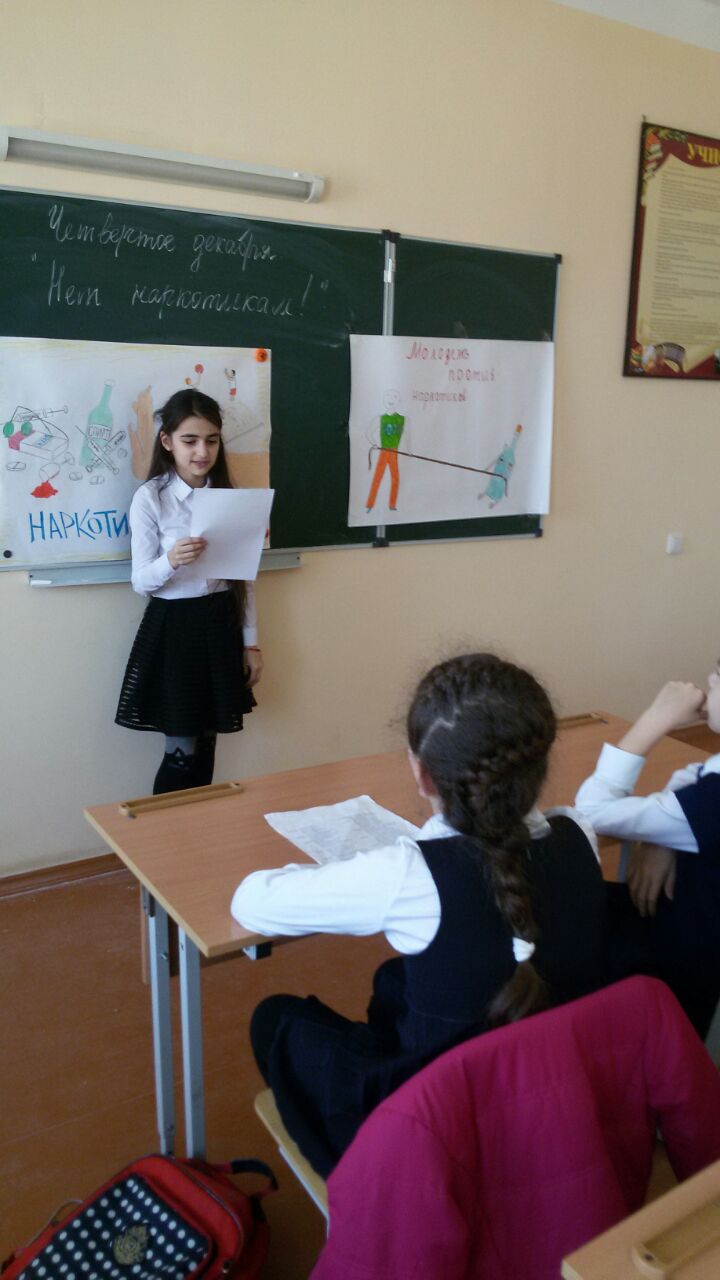 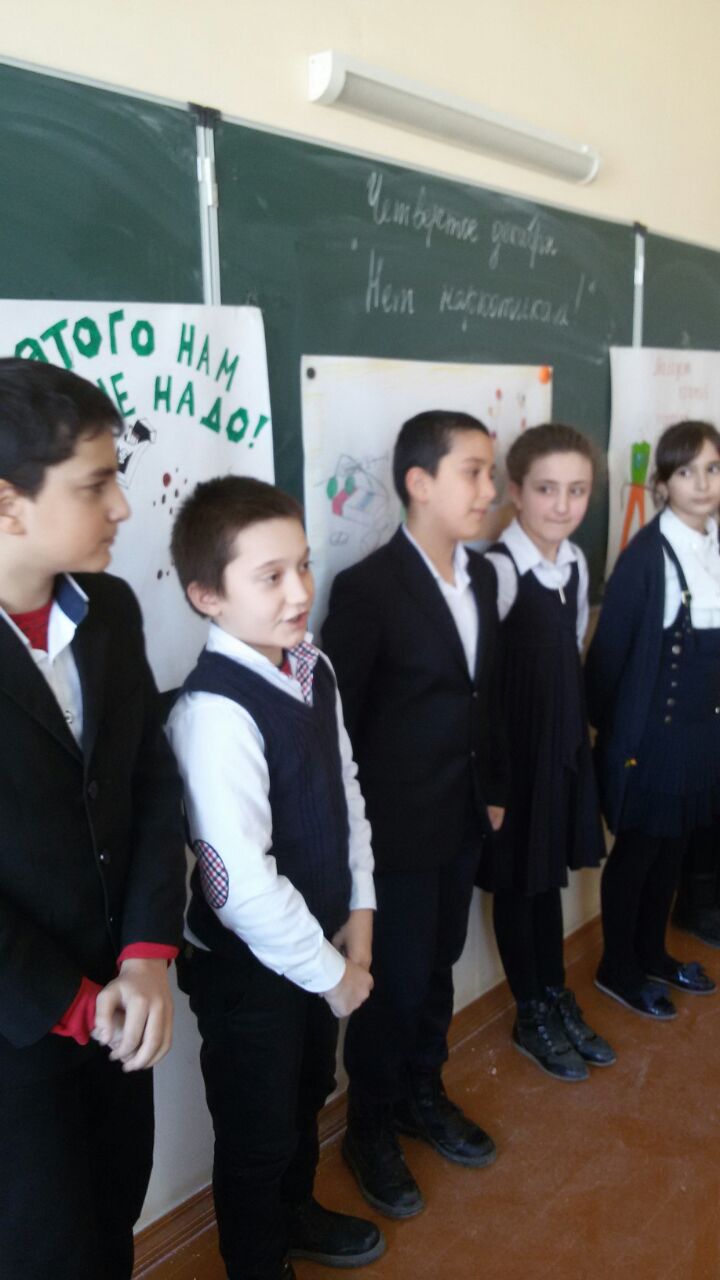 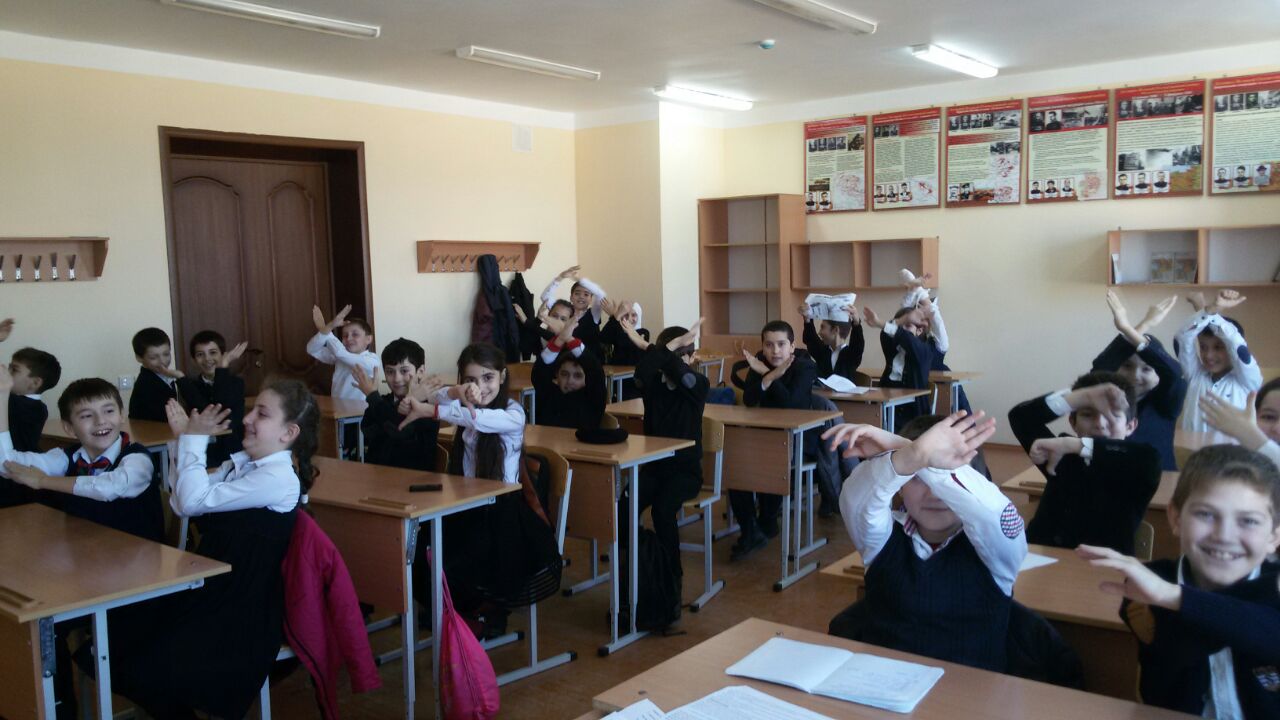 